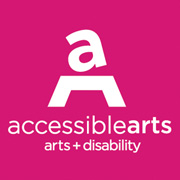 Chief Executive OfficerSelection CriteriaApplicants are required to provide a written response to each of the following criteria in order to be considered for the role. Please provide this response in a separate document.Essential criteriaLeadership - Demonstrated leadership qualities, evidenced by experience in a CEO or similar role, preferably in either the disability or arts sectors.Program delivery - Experience in successfully delivering programs and services that respond to a company’s strategic and/or financial goals.Relationship management - Demonstrated ability to foster high level partnerships and relationships with government, funding bodies, donors and other stakeholders, including success in writing, managing and acquitting grant applications.Operational - Excellent administrative, planning and communication skills and high level financial or budgeting experience.Entrepreneurial - An entrepreneurial spirit with the capability to identify and capitalize on new opportunities to generate revenue, including business development and fundraising skills.Desired criteriaDisability - Lived experience of disabilityRelationships – Well established networks in the arts, and/or arts and disability sector/s.Change management - Experience in change management and successful implementation of new company model or structure.Governance - Experience as a company secretary or undertaking secretariat function for a board of directors.Accessible ArtsAccessible Arts is a leading Arts and Disability organisation in NSW. Based in the Arts Exchange at The Rocks, Sydney, this small but busy team provides professional services and assistance to organisations and individuals in the arts and disability sectors. We provide consultancy services and training to organisations, and implement a range of programs for artists with disability with a view to supporting and enabling people with disability to develop and maximise their creative potential.Accessible Arts is entering a period of change and development as the NDIS is introduced across Australia. We are seeking an energetic CEO with diverse experience to work closely with the board to lead our team into an exciting future. The successful candidate will have high level strategy, leadership and change-management skills, and strong networks in either the arts and/or disability sectors.The CEO is the key leadership position within the organisation, oversees all staff and works closely with the Board of Directors. The successful candidate will have experience in implementing significant change and will be able to support staff as well as provide advice to the Board. The CEO will have a positive attitude, innovative ideas and the experience required to lead the company into its next phase. Further information about the duties of the role can be found in the Position Description.